Муниципальное казённое учреждение «Управление образования» муниципального образования «Боханский район»(МКУ УО Боханского муниципального района)Ленина ул., 57 д., Бохан п., Иркутская область, 669311e-mail: roo_bohan@inbox.ru__ОКПО 02106263, ОГРН 1113850009173, ИНН/КПП 3849014640/3849901001__19.01.2024  №             40                                                                 Заместителю министра                                                                                                                               социального развития, опеки На № _____________ от _____________               попечительства Иркутской области                                                                                                                                                         Т.И. ПлетанУважаемая Татьяна Ивановна!МКУ УО Боханского муниципального района на запрос от 14.12.2023 № 02-53-21859/23-18 о исполнении распоряжения Губернатора Иркутской области от 29.03.2024 года № 87-р направляет следующую информацию:1. Отчет в рамках полномочий об исполнении в 2023 году распоряжения Губернатора Иркутской области от 29.03.2021 года № 87-р «О мероприятиях в рамках Десятилетия детства в Иркутской области на период до 2027 года» (Приложение 1).2. Муниципальный План мероприятий в рамках Десятилетия детства в Иркутской области на период до 2027 года, утвержденный нормативно-правовым актом администрации муниципального образования/мэром (главой) муниципального образования (Приложение 2).3. Информацию о размещении в 2023 году отчетов об исполнении муниципального плана, публичных выступлениях, докладах об исполнении муниципального плана, информации о проведенных мероприятиях в рамках исполнения муниципального плана на официальных публиках муниципального образования.   Начальник:                                                                     Л.С.Буяева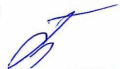 Исполнитель: А.О. Спасова 89641274172Приложение 1План
основных мероприятий, проводимых в рамках Десятилетия детства в Иркутской области, на период до 2027 годаРаздел III. Всестороннее развитие, обучение, воспитание детейРаздел IV. Инфраструктура детстваРаздел VI. Качество жизни детей с ограниченными возможностями здоровья, детей-инвалидовРаздел VII. Безопасность детей42.Проведение конкурса короткометражных роликов по профилактике гибели детей среди учащихся образовательных организацийМинистерство образования Иркутской области,Главное управление МЧС России по Иркутской области (по согласованию),аппарат Уполномоченного по правам ребенка в Иркутской области (по согласованию),органы местного самоуправления муниципальных образований Иркутской области (по согласованию)2021 - 2027 годыснижено количество пожаров и гибели людей, в том числе детейУчастие обучающихся образовательных организаций в конкурсе короткометражных роликов по профилактике гибели детей при пожарах, пропаганда по снижению количества пожаров и гибели людей, в том числе детей.47.Принятие комплекса мер, направленных на мотивацию педагогов системы дополнительного образования по повышению профессионального мастерства (конкурсы профессионального мастерства и т.д.)Министерство образования Иркутской области,министерство спорта Иркутской области, министерство культуры Иркутской области,органы местного самоуправления муниципальных образований Иркутской области (по согласованию)2021 - 2027 годыСовершенствование профессиональных умений и навыков педагогов дополнительного образования, повышение эффективности дополнительного образования детейДополнительное образование в Боханском районе реализуется в государственных учреждениях различных типов: в 17 общеобразовательных организациях, 3 дошкольных образовательных учреждениях и 2 учреждениях дополнительного образования детей: МБУ ДО Боханский Дом детского творчества», МБУ ДО «Боханская ДЮСШ».		Система дополнительного образования Боханского района является бесплатной и доступной для каждого ребёнка, независимо от социального и материального статуса семьи.Общее количество детей в возрасте от 5 до 18 лет, охваченных дополнительным образованием в Боханском муниципальном районе в 2023 году составляло 3606 детей без учета дублирования (5474 с учетом дублирования детей), из них:- физкультурно-спортивной направленности – 1805- художественной – 1427- социально-гуманитарной – 787- технической – 625- естественнонаучной – 574- туристско-краеведческой – 256.*5474 услуг оказывается организациями в сфере дополнительного образования, с учетом дублирования детей, 3606 детей (без учета дублирования) обучаются по дополнительным общеобразовательным программам в Боханском муниципальном районе, что составляет 62,2 % от общего количества детей в возрасте от 5 до 18 лет, проживающих на территории района.На данный момент востребованными программами являются программы физкультурно - спортивной и художественной направленности, так как количество обучающихся по данным программам сравнительно больше. 66.Реализация мероприятий по достижению 100 процентной доступности дошкольного образования для детей в возрасте от 3 до 7 летМинистерство образования Иркутской области,органы местного самоуправления муниципальных образований Иркутской области (по согласованию)2021 - 2027 годыобеспечено 98 процентов доступности дошкольного образования для детей в возрасте от 3 до 7 летВ Боханском районе обеспечено 100 % доступности дошкольного образования для детей в возрасте от 3 до 7 лет67.Организация мероприятий по повышению квалификации профильных специалистов в сфере физической культуры и спорта, культуры, дополнительного образования детейМинистерство спорта Иркутской области,министерство образования Иркутской области,министерство культуры Иркутской области,органы местного самоуправления муниципальных образований Иркутской области (по согласованию)2021 - 2027 годыобеспечено развитие направлений, повышение качества дополнительного образования детей, увеличение числа несовершеннолетних, охваченных дополнительным образованиемВ январе 2023 года состоялась I научно-практическая конференция педагогических работников «Школа в современных реалиях», приуроченная Году педагога и наставника. В рамках конференции каждый педагог имел возможность представить опыт профессиональной деятельности в докладной форме. В работе конференции приняло участие 6 педагогов дополнительного образования.В целях реализации Концепции развития дополнительного образования детей до 2030 года, совершенствования профессионального мастерства и повышения профессиональных компетенций педагогических работников, реализующих дополнительные общеобразовательные программы в период с 26 апреля по 3 мая 2023 года прошла муниципальная методическая неделя для педагогов, реализующих дополнительные общеобразовательные программы на территории Боханского муниципального района. В неделе открытых занятий и мастер классов приняли участие 20 педагогов, реализующих программы дополнительного образования.5 декабря 2023 года проведен межрайонный проблемный методический семинар педагогов дополнительного образования "Профессиональная компетентность педагогов дополнительного образования в условиях реализации Концепции дополнительного образования", целью которого было совершенствование профессионального мастерства педагогов дополнительного образования через изучение, обобщение и распространение инновационного опыта работы. В работе семинара приняли участие 50 педагогов дополнительного образования Боханского, Нукутского, Осинского, Эхирит- Булагатского районов. Конкурсы профессионального мастерства помогают успешно решать задачи повышения качества подготовки специалистов, позволяют создать благоприятную среду для совершенствования профессиональных умений и навыков, способствуют формированию опыта творческой деятельности в профессиональной сфере. Так в 2023 году премии Губернатора Иркутской области «Лучший педагогический работник в сфере дополнительного образования детей» удостоен педагог дополнительного образования МБУ ДО Боханского ДДТ - Лапшина Жанна Анатольевна. Батраченко Татьяна Максимовна, Ребзон Сергей Леонидович, Дудникова Ирина Ильинична и Данилова Елизавета Сергеевна стали призёрами Регионального конкурса лучших практик реализации дополнительных общеразвивающих программ с использованием оборудования Центров образования «Точка роста”. Махутов Владимир Александрович, тренер-преподаватель Боханской ДЮСШ, принял участие в региональном этапе Всероссийского конкурса “Сердце отдаю детям”Вышеуказанные методические мероприятия позволяют транслировать передовой опыт и способствовать повышению качества образования в районе.94.Создание доступной среды для получения образования детьми с нарушением опорно-двигательного аппаратаМинистерство образования Иркутской области,министерство строительства Иркутской области,органы местного самоуправления муниципальных образований Иркутской области (по согласованию)2021 - 2025 годыразработана проектно-сметная документация для строительства образовательной организации для детей с нарушением опорно-двигательного аппаратаУстановлены пандусы и тактильные вывески и мнемосхемы движения для слепых и слабовидящих со шрифтом Брайля в июле-августе 2023 года в Буретской СОШ, Дундайской СОШ, Каменской СОШ, Ново-Идинской СОШ, Хохорской СОШ95.Общественная поддержка родителей, воспитывающих тяжелобольных детей. Создание и сопровождение родительских сообществ "Близкие люди" в 10 муниципальных образованиях Иркутской областиИркутский областной общественный благотворительный фонд "Семья Прибайкалья" (по согласованию),Иркутское региональное отделение Союза женщин России (по согласованию),органы местного самоуправления муниципальных образований Иркутской области (по согласованию)2021 - 2022 годыпроведены мероприятия, направленные на помощь семьям, воспитывающим тяжелобольных детей; созданы в 10 муниципальных образованиях Иркутской области родительские сообщества "Близкие люди", оказаны им разные виды поддержки (информационной, психологической, культурно-досуговой, просветительской и др.)Родительское сообщество «Близкие люди» в МО не создано109.Разработка и реализация планов мероприятий на каждый календарный год, предусматривающих безопасную эксплуатацию подведомственных объектов образования и соблюдения правил противопожарного режимаМинистерство образования Иркутской области,органы местного самоуправления муниципальных образований Иркутской области (по согласованию)2021 - 2027 годыснижено количество пожаров на объектах образования, гибели людей, в том числе детейЕжегодно при подготовке образовательных организаций Боханского муниципального района   к началу нового учебного года, проводится  работа по актуализации планов противопожарных мероприятий и соблюдений правил противопожарной безопасности имеются светоотражающие планы эвакуации,  тематические информационные стенды.   В течение 2022-2023 года произвели замену автоматической пожарной сигнализации в 24 – х  образовательных организациях, имеется достаточное количество огнетушителей, сторожа обеспечены фанариками, имеются ёмкости для воды в целях противопожарных мероприятий.      Проводится оценка достаточности  первичных средств пожаротушения и  принятых мер по обеспечению эвакуации в случае возникновения пожара или чрезвычайных ситуаций.111.Организация мероприятий по обследованию объектов отдыха, досуга, массового пребывания детей на предмет возможного причинения им вреда, с последующим принятием мер по устранению выявленных нарушенийОрганы местного самоуправления муниципальных образований Иркутской области (по согласованию),Главное управление Министерства внутренних дел Российской Федерации по Иркутской области (по согласованию),Главное управление МЧС России по Иркутской области (по согласованию),Восточно-Сибирское линейное управление МВД России на транспорте (по согласованию),аппарат Уполномоченного по правам ребенка в Иркутской области (по согласованию)во взаимодействии с общественными и социально ориентированными некоммерческими организациями (по согласованию)2021 - 2027 годыснижено количества потенциально опасных объектов для детского населенияПроведено обследование детского оздоровительного лагеря «Чайка», в результате которого нарушений не выявлено.  В ходе приёмочной комиссии при участии ОГИБДД проверено транспортных средств 21 единица  на предмет готовности транспортных средств к перевозке организованных групп детей и их антитеррористической защищенности к местам проведения отдыха, в результате которых нарушений не выявлено.Все образовательные организации имеют ограждение, организован пропускной режим, имеются металлодетекторы, организована система видеонаблюдения.В 9 образовательных организациях произвели замену ограждения.   30 августа 2023 года отработали алгоритм действий  при угрозе вооружённого нападения  на базе Боханской СОШ №1, с привлечением представителей МЧС, МО МВД России «Боханский», ЧОП «ГЭСЭР», Боханская РБ, Росгвардия.В первую очередь при посещении детских лагерей учитывается обеспечение комплексной безопасности для жизни и здоровья детей: соблюдение требований санитарных норм и правил, целостность ограждения территории лагеря, выполнение вахтёров своих обязанностей, а также наличие в личных делах сотрудников справки об отсутствии судимости и т.д. Особое внимание уделяется безопасности конструкций на детских игровых и спортивных площадках, по всей территории лагеря.По итогам проверки информация по выявленным нарушениям доведена до руководителей лагерей и соответствующих ведомств.